Министерство образования, науки и молодежной политикиКраснодарского края государственное бюджетное общеобразовательное учреждение Краснодарского края специальная (коррекционная школа) №59 г. КраснодараОтчеткраевой инновационной площадки (КИП-2019)за 2022 годМодель предпрофильной ориентации обучающихся с умственной отсталостью через внеурочную деятельность«Шаги в будущее»г. Краснодар, 2022Паспортная информацияТема, цель, задачи, инновационностьТема - Модель предпрофильной ориентации обучающихся с умственной отсталостью через внеурочную деятельность «Шаги в будущее»Цель – создание условий для осознанного выбора обучающимися с умственной отсталостью (интеллектуальными нарушениями) дальнейшего жизнеустройства.  Задачи деятельности 1. Разработка и реализация программы внеурочной деятельности «Все работы хороши – выбирай на вкус» для 1-4 классов.  2. Консультативно-диагностическая работа с родителями (законными представителями) обучающихся по вопросам профессионального самоопределения и возможного жизнеустройства. 3. Трансляция инновационного педагогического опыта работы по созданию единой системы профориентационной работы школы «Шаги к будущему» через проведение вебинаров, участие в краевых семинарах и конференциях, а также через публикации. 4. Анализ результатов деятельности по реализации инновационного проект «Шаги в будущее» и корректировка системы работы школы по профориентации обучающихсяДеятельность КИП направлена на развитие модели предпрофильной ориентации обучающихся с умственной отсталостью средствами внеурочной деятельности «Шаги в будущее» и представление инновационного опыта для распространения в рамках сетевого взаимодействия с образовательными организациями края, осуществляющими реализацию адаптированных основных образовательных программ для обучающихся с умственной отсталостью (интеллектуальными нарушениями). 2. Измерение и оценка качества инновацииСистема измерения и оценки качества инновации характеризуется количественными и качественными показателями, характеризующими деятельность КИП – количество мероприятий для обучающихся, родителей, социальных партнеров;- количество дидактических и методических разработок, публикаций в СМИ, выступлений/докладов;- мониторинг активности участников образовательных отношений в комплексе внеурочных мероприятий;- качественная оценка деятельности проекта участниками образовательных отношений.За 2022 год разработаны локальные акты:1. Приказ ГБОУ школа № 59 г. Краснодара от 30.08.2019 г. № 279 «О создании рабочей группы по реализации инновационного проекта «Все работы хорошо – выбирай на вкус»2. Программа внеурочной деятельности для обучающихся 1-4 классов «Все работы хорошо – выбирай на вкус» (утверждена 10.09.2019 года, рецензия заведующий кафедрой Кузма Л.П.). 3. План работы ГБОУ школы № 59 г. Краснодар на 2020-2022 учебный год.Внесены изменения в существующие локальные акты школы: положения о внутренней системе профориентации, об организации внеурочной деятельности, о портфолио индивидуальных достижений обучающихся. На педагогическом совете школы согласован и утвержден список профессий, доступный данной категории обучающихся. Начиная со второй четверти, согласно, списка профессий, в школе проводятся недели профориентации для всех обучающихся с 1-11 класс. Кроме того, система работы ГБОУ школа №59 г. Краснодар предполагает осуществление предпрофильной ориентационной работы с обучающимися с 1-го класса через реализацию уникальной системы внеурочной работы с целью обогащения социального опыта обучающихся с умственной отсталостью, которая представлена еженедельными профориентационными мероприятиями «Минутки чистописания» для 2-4 классов, а также «Минутками профинформации» для 7-11 классов на уроках по предметной области «Человек и общество». Было проведено более 18 тематических мероприятий в каждом классе-комплекте. Разработки педагогов включены в содержание методического комплекта материалов.Проведено родительское собрание, в котором приняли участие 80% родителей, на котором организовано информирование и анкетирование родителей об изменениях в содержании деятельности образовательной организации.Мониторинг по теме проекта проведен с целью определения стартового состояния и включал несколько мероприятий:- определение осведомленности и заинтересованности родителей в дальнейшем жизнеустройстве их детей (анкетирование разработано психологом и социальным педагогом на основе методического пособия Е.М. Старобиной «Профессиональная ориентация, профессиональная подготовка и трудоустройство при умственной отсталости» М., 2007); - изучение профессиональных склонностей обучающихся 7,11 классов (по методике ДДО Климова, адаптированной).Анализ результатов анкетирования родителей показал, что 52 % родителей планируют дальнейшее трудоустройство своего ребенка; 38% - затрудняются ответить, 13,2% - ответили, что после школы их ребенок работать не будет;  58% - считает, что их ребенок сможет получить профессию; 72% - назвал причину затруднений в определении профессионального будущего ребенка (плохое здоровье, физическая «неполноценность», характер, психические особенности ребенка); 51% - ответили, что проблема профессионального будущего для них очень важна; 31,8% - ответили, что данная проблема не первостепенная; Проведенный мониторинг мнений родителей выявил их слабые представления о дальнейшем жизнеустройстве детей и низкий уровень влияния семьи на формирование профессионального сознания ребенка. Анкетирование школьников 7,11 классов с целью изучения их профессиональных склонностей, в целом позволило подтвердить основные проблемы профессиональной подготовки школьников и диффузные представления о будущем у самих ребят. 3. Результативность краткое описание изданных инновационных продуктов 	Педагогами школы разработаны, представлены на семинарах и вебинарах методические и дидактические материалы по теме проекта, которые опубликованы на сайте школы:Программа по внеурочной деятельности «Все работы хороши, выбирай на вкус» для учащихся 1-4 классовПрограмма по внеурочной деятельности «Все работы хороши, выбирай на вкус» для учащихся 5-9 классов.Минутки чистописания для обучающихся с умственной отсталостью 2-4 классов профориентационной направленности. ​ Минутки профинформации для 7-11 классов для уроков «Обществознания»Рабочей группой педагогов, ответственных за реализацию проекта, осуществляется оперативное освещение результативности деятельности КИП в аккаунте Инстаграмм skool59_krd, в котором на 5 сентября 2022 года 280 публикаций и 200 подписчиков из числа родителей воспитанников и педагогов.По теме проекта:1) Преемственная система инклюзивного и практические аспекты: материалы IX Международной научно-практической конференции. 13 марта 2020 г. – Казань: Изд-во «Познание» Казанского инновационного университета, 2020 – 292 с. опубликована статья “Проблема преемственности трудового обучения лиц с умственной отсталостью: от сада до колледжа” Е.Ю.Журавлевой;2) «Лучшие   практики реабилитации детей с РАС в Краснодарском крае» / Под ред. Л.П. Кузмы, В.С. Власенко, Сочи: Типография ИП Кривлякин С.П.(«Оптима»), 2020 г. 142 с. опубликована статья Е.Ю.Журавлевой, к.пс.н., доцент кафедры КПиСП ГБОУ ИРО Краснодарского края, и Л.А.Трофименко, директора ГБОУ школы №59 г. Краснодар на тему “Профориентация как пропедевтика жизнеустройства обучающихся с умственной отсталостью”;3) на II Всероссийском Форуме с международным участием «Инклюзивное образование: результаты, опыт и перспективы», который состоялся в г. Нальчик, 26-27 ноября 2020 г. представлен опыт реализации КИП в статье “ВЕРТИКАЛЬ ИНКЛЮЗИИ В АСПЕКТЕ ПРОФОРИЕНТАЦИИ И ПРОФОБРАЗОВАНИИ: ОТ ПРОБЛЕМЫ К РЕШЕНИЮ”, авторы Грабчук К.М., Журавлева Е.Ю.4) публикация в сборнике: Агафонов Д.Н., Кузма Л.П., Хдыстова Т.В. и др. Трудовое обучение и профориентация учащихся в условиях реализации ФГОС образования обучающихся с УО: учебно-методическое пособие. - Краснодар, 2021. - 131 с. статья Журавлевой Е.Ю., Трофименко Л.А. ПРОФОРИЕНТАЦИЯ КАК КЛЮЧЕВОЙ ФАКТОР ЖИЗНЕОПРЕДЕЛЕНИЯ ВЫПУСНИКА С УМСТВЕННОЙ ОТСТАЛОСТЬ            ГБОУ школа №59 г. Краснодар в своей инновационной деятельности руководствуется системой ценностных ориентиров: гуманистический характер образования учащихся с ОВЗ, принятие и уважение личности ребенка с ментальными нарушениями, личностное развитие каждого обучающегося в контексте общекультурных ценностей; возможность индивидуального самовыражения каждого обучающегося; доверие и уважение друг к другу всех участников образовательных отношений; ориентация на потенциальные возможности обучающихся; достижение максимально доступного уровня жизненной компетенции для реализации его в условиях семьи и гражданского общества; единство социокультурной среды семьи и школы; междисциплинарный характер профессиональной команды специалистов; открытость и готовность к сотрудничеству в рамках создаваемой методической сети школ края.В основе своей деятельности педагогический коллектив ГБОУ школа № 59 г. Краснодара руководствуется принципами:индивидуального подхода в реализации образовательных, воспитательных и коррекционных задач;формирования системы знаний обучающихся с учетом жизненной необходимости и практической значимости;вариативности образовательной деятельности;коррекционно- компенсирующей направленности психофизических нарушений;воспитывающей и развивающей направленности деятельности;взаимодействия специалистов и родителей (законных представителей) обучающихся, как равноправных участников образовательных отношений.Образовательное пространство, построенное на указанных принципах, ориентировано на личность ребенка: развитие его способностей и внутреннего духовного мира, сохранение и укрепление его здоровья, на открытое сотрудничество педагогов и учеников, педагогов и родителей в целях подготовки его к максимально осознанному выбору своего дальнейшего жизнеустройства.Модель предпрофильной ориентации обучающихся с умственной отсталостью через внеурочную деятельность «Шаги в будущее» позволяет включить в раннюю профориентационную работу обучающихся и их родителей (законных представителей) со 2го класса, обеспечивает преемственность при переходе обучающихся из 4 в 5 класс, а главное позволяет осуществить оптимальный выбор профессионально-трудового профиля обучения с учетом индивидуально-типологических особенностей развития обучающихся (рис. 1).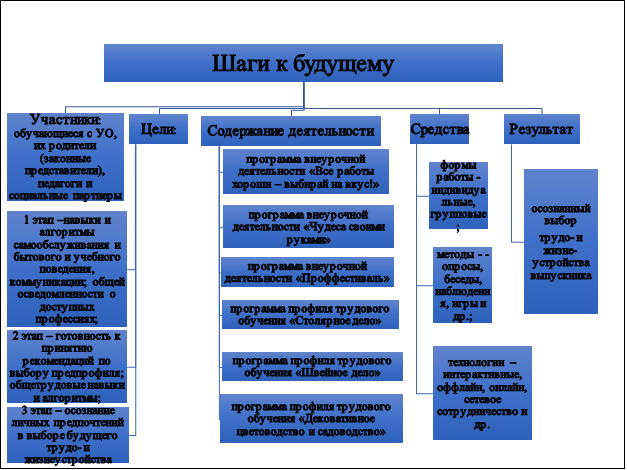 Рис. 1. Модель «Шаги в будущее» по профориентации обучающихся с умственной отсталостью ГБОУ школа 59 г. Краснодара. В течение 2019-2022 учебных лет в школе была реализована программа внеурочной деятельности для обучающихся с умственной отсталостью 5-10 классов: «Чудеса своими руками», а в летний период были проведены профориентационные мероприятия для обучающихся 5-9 классов по теме: «Проффестиваль «Мир в радуге профессий». Благодаря выделенной в 2019-2022 гг. субсидий министерством образования, науки и молодежной политики Краснодарского края в объеме 7,3 млн руб. оказалось возможным существенное обновление и модернизация оборудования и инструментов для обучения детей по профессионально-трудовым профилям «Слесарное дело», «Швейное дело» и «Декоративное садоводство и цветоводство». В результате в школе появились шесть новых станков для мальчиков, 12 швейных машин и 2 комплекта специального оборудования для обработки тканей, а также две новые теплицы. В перспективе планируется открытие новых профессионально-трудовых профилей для обучающихся.  В качестве четко осознаваемого критерия качества образования в отношении обучающихся с умственной отсталостью выступает социальная направленность обучения, что подтверждает опрос родителей (законных представителей), а также мнение социальных партнеров о возможностях образовательной организации обуславливает положительную динамику происходящих изменений. Динамика мнения родителей за два учебных года (2019/20, 2020/2021) по вопросу осознания результативности образования их детей отражена в диаграмме (рис.2). Отрадно, что позиция родителей меняется в пользу социальной адаптации обучающихся.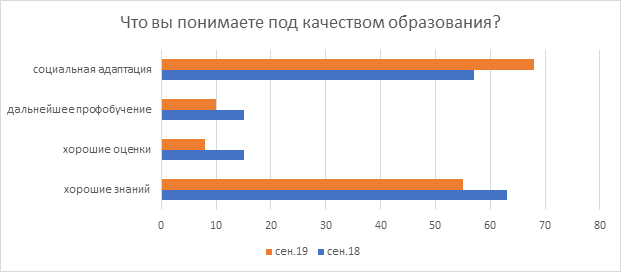 Рис.2 Динамика мнения родителей (законных представителей) обучающихся.Эффективное взаимодействие с родителями обучающихся с умственной отсталостью (интеллектуальными нарушениями) на всем протяжении обучения ребенка в коррекционной школе позволяет обеим заинтересованным сторонам сделать осознанный выбор профессионально-трудового профиля обучения для их успешной социализации, обеспечения полноценного участия в жизни общества, эффективной самореализации в различных видах профессиональной и социально-полезной деятельности. Деятельность краевой инновационной площадки «Модель предпрофильной ориентации обучающихся с умственной отсталостью «Шаги в будущее» включает консультативные услуги для родителей (законных представителей) обучающихся с умственной отсталостью по принятию и осознанию особенностей своего ребенка, психолого-педагогическую поддержку в создании успешных условий реализации профориентационного потенциала образования (детско-родительские группы, родительский клуб, родительский интенсив и др.), а также создаст условия для поиска и осуществления эффективных социальных контактов. Основным результатом включения педагогического коллектива ГБОУ школа №59 г. Краснодар в инновационную деятельность считаем создание условий средствами урочной и внеурочной образовательной деятельности для реализации индивидуальных образовательных потребностей и реабилитационного потенциала каждого обучающегося не только по формированию и развитию у них общетрудовых и профессиональных умений и навыков, но и жизненных компетенций, позволяющих адаптироваться в быстроменяющемся мире, но и по формированию у них потребности в социально-значимой деятельности.4. Апробация и диссеминация результатов деятельности КИП в образовательных организациях Краснодарского края на основе сетевого взаимодействия   02 февраля 2022 года разработка и реализация модели трудового обучения в соответствии с требованиями федерального образовательного стандарта образования обучающихся с умственной отсталостью:Вавилова В.А. Дифференцированный подход на уроках профессионально-трудового обучения учащихся 5-9 классов с умственной отсталостью (интеллектуальными нарушениями) по профилю «Швейное дело»;Горлопанова Г.П. «Формирование социально-трудовой компетентности у учащихся с интеллектуальным нарушением на уроках трудового обучения по профилю «Цветоводство и декоративное садоводство»;      Брызгалова И.М. Минутки чистописания 2-4 класс профориентационной направленности;Горлопанова Г.П. Минутки профинформации для 8-11 классов на уроках «Обществознания»;12 февраля 2022 года состоялось 1 заседание виртуальной научно-методической лаборатории кафедры коррекционной педагогики и специальной психологии ГБОУ ИРО Краснодарского края на тему: «Научно-методическая лаборатория "Комплексная оценка итоговых образовательных достижений обучающимися с умственной отсталостью в условиях ФГОС". «Система дифференцированных заданий как средство достижения планируемых образовательных достижений»;  Анализ опыта работы: - ГБОУ школа №59 г. Краснодар (завуч – Шмаль И.А.); - ГБОУ СКОШИ №7 ст-цы Казанская (Хлыстова Т.В.); - ГБОУ СКОШИ ст-цы Крыловская (Толстых О.А.); - ГБОУ СКОШИ ст-цы Медведовская (Воробьева Т.А.);«Ориентировочная основа деятельности как ключевая компетентность обучающегося с умственной отсталостью» - СКОШ 8 Лабинск - Суворов-Черкесск 2 июня 2022 года состоялось 2 заседание виртуальной научно-методической лаборатории кафедры коррекционной педагогики и специальной психологии ГБОУ ИРО Краснодарского края. В разговоре о методической значимости ориентировочно основы учебных действий по основным предметных областям учебного плана АООП для обучающихся с умственной отсталостью. Приняли участие 10 общеобразовательных организаций. На встрече рассматривали вопросы:-о месте ориентировочной основы учебных действий в достижении планируемых образовательных результатов сс обучающимися с умственной отсталостью (Журавлева Е.Ю.)-о структуре и содержании ориентировочной основы учебных действий в контексте изучения предметных дисциплин (Шевченко Л.Е.)- о способах формирования ориентировочной основы учебных действий на уроках математики (Присяжнюк О.П.)- о способах формирования ориентировочной основы учебных действий на уроках русского языка (Скорикова А.В.)- о способах формирования ориентировочной основы учебных действий на уроках истории (Малахова Е.П.)6 октября 2021 года состоялся семинар виртуальной научно-методической лаборатории кафедры коррекционной педагогики и специальной психологии ГБОУ ИРО Краснодарского края с завучами по учебной работе коррекционных и общеобразовательных школ Краснодарского края. Тема семинара: «Система ключевых задач по предмету как средство подготовки обучающихся к итоговой аттестации по предметным областям «Язык и речевая практика», «Математика», «Человек и общество».Создана методическая сеть из образовательных организаций Краснодарского края разного уровня: 4 дошкольных образовательных организации, 20 муниципальных общеобразовательных школ, ССУЗ – 2, ВУЗ – 2, МКУ «РИМЦ» ст. Каневской Краснодарского края. Всего 23 участника из 5 муниципальных образования и Ставропольского края (краевая школа для глухих).1Юридическое название учреждения (организации)Государственное бюджетное общеобразовательное учреждение Краснодарского края специальная (коррекционная школа) №59 г. Краснодара2УчредительМинистерство образования, науки и молодежной политики Краснодарского края3Юридический адрес350910, Краснодарский край, г. Краснодар, ул. им. Фадеева, 158  4ФИО руководителяТрофименко Лариса Андреевна5Телефон, факс, e-mail8(861)227-84-40, skosch59@mail.ru6Сайт школыhttp://gckoy59.centerstart.ru/7Активная ссылка на раздел сайта, посвященного проекту, где размещены изданные инновационные продуктыhttp://gckoy59.centerstart.ru/